Coupe de Vendée de palets : 140 équipes inscritesSaint-Mesmin - 20 MarsRemouillé, vainqueur de l'édition 2015 de la coupe Vendée de palets en fonte. | 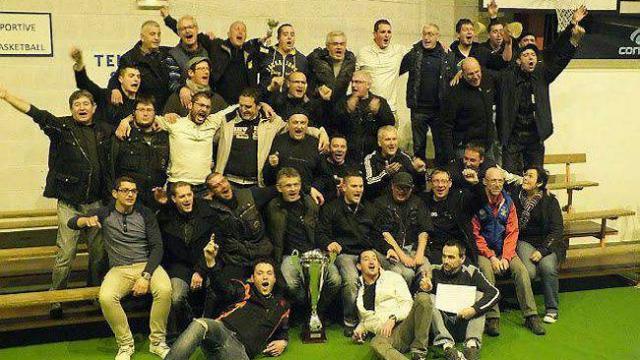 La coupe de Vendée de palets en fonte s'est déroulée, samedi 14, à la salle de sports.Sept clubs étaient en compétition pour le titre départemental : La Garnache, Les Châtelliers-Châteaumur, Les Herbiers, Montournais, Remouillé, Saint-André-sur-Sèvre et le club de Saint-Mesmin, à la fois compétiteur et organisateur.Pour l'occasion, le président, Sébastien Têtefolle, a dû faire appel à une cinquantaine de bénévoles afin d'assurer le bon déroulement de la journée, puisque 140 équipes étaient inscrites à cette finale, ce qui portait le nombre de candidats à 280 joueurs.Le club local en a également profité pour fêter son dixième anniversaire. Cette compétition a vu finalement la victoire du club de Remouillé, avec 1 425 points devant La Garnache et ses 1 418 points.